Anmodning om medlemskab af Dansk Jack Russell Terrier KlubHermed anmodes om (sæt kryds):___ enkeltmedlemskab, kontingent 350 kr, giver en stemme til generalforsamling.___ husstandsmedlemskab, kontingent 450 kr, giver to stemmer til generalforsamling, omfatter          hjemmmeboende børn under 18 år.___ (sæt kryds) Jeg erklærer på tro og love, at hverken jeg eller nogen i min husstand er medlemmer af, opdrættere i, besidder tillidshverv i eller er udstillere af hunde med stambog fra DKK/anden FCI-registreret organisation af terriere af Jack Russell-terrier type eller anden organisation defineret af Jack Russell Terrier Club of Great Britain som værende en konfliktende organisation.___ (sæt kryds) Jeg har sat mig ind i og samtykker i at overholde DJRTKs formål, vedtægter og regler.Navn(e) tilknyttet medlemskabetAdresse, postnummer og byTelefonnumreEmailadresse og evt. hjemmesideDato og underskrift(er)___ indmeldt i forb. m. hvalpekøb (100 kr.) af ___________________________ medl. nr. _______Den udfyldte og underskrevne blanket sendes som pdf eller foto til medlemsadmin@djrtk.dk eller med brev til Dansk Jack Russell Terrier Klub c/o Jens Hoffmann Olsen, Bryderupvej 13, 3200 Helsinge. Når du/I er godkendt, fremsendes velkomstbrev med oplysninger om kontingentbetaling, samt første medlemsblad.DJRTKs konto: Danske Bank reg. nr. 4727 konto 3421136939DJRTK 01-2024Dansk Jack Russell Terrier Klub siden 1984medlemsadmin@djrtk.dkwww.djrtk.dk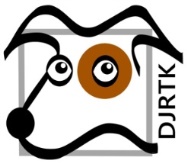 